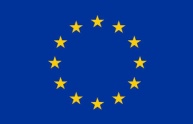 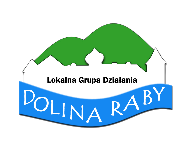 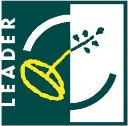 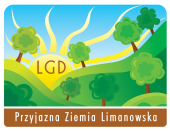 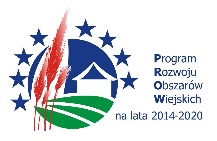 „Europejski Fundusz Rolny na rzecz Rozwoju Obszarów Wiejskich: Europa inwestująca w obszary wiejskie”Załącznik nr 1 do Regulaminu rekrutacji i uczestnictwa 
w warsztatach organizowanych w ramach projektu „Skarby Beskidzkiej Miedzy”. Formularz zgłoszeniowy do uczestnictwa w warsztatach w ramach projektu „Skarby Beskidzkiej Miedzy”Miejscowość, data                                                                                       Podpis uczestnika …….………………………………………..                                                      …….…………………………………………..Zgody i oświadczenia:Oświadczam, iż zapoznałem/am się z klauzulą informacyjną dotyczącą przetwarzania danych osobowych (zał. nr 2 oraz  zał. nr 3 do Regulaminu)Wyrażam zgodę na przetwarzanie moich danych osobowych  przez Stowarzyszenie Lokalna Grupa Działania „Dolina Raby”, Chrostowa 1B, 32-742 Sobolów kontakt: biuro@dolinaraby.pl, 
tel. 14/685 44 44	oraz Stowarzyszenie Lokalna Grupa Działania „Przyjazna Ziemia Limanowska”,  Limanowa ul. Józefa Piłsudskiego 20, 34-600 Limanowa kontakt: e-mail: biuro@lgdlimanowa.eu,  tel.787 917 005.	Niniejszym oświadczam, iż wyrażam zgodę na utrwalanie i wykorzystanie mojego wizerunku, w celach promocyjnych, zgodnie z poniższymi wytycznymi:1. Na podstawie art. 81 ust. 1 ustawy z dnia 4 lutego 1994 r. o prawie autorskim i prawach pokrewnych (Dz.U. z 2017 r. poz. 800 ze zm.) zezwalam na nieodpłatne utrwalanie i rozpowszechnianie mojego wizerunku w postaci zdjęć i filmów wykonanych w ramach przedsięwzięć organizowanych przez Stowarzyszenie Lokalna Grupa Działania „Dolina Raby” oraz Stowarzyszenie Lokalna Grupa Działania  „Przyjazna Ziemia Limanowska”. Ponadto oświadczam, że nieodpłatna zgoda na utrwalenie i rozpowszechnianie mojego wizerunku obejmuje także wykorzystanie, utrwalanie, zwielokrotnienie, kopiowanie, rozpowszechnianie, obróbkę, opracowanie i powielanie wizerunku, dowolną techniką bądź za pośrednictwem dowolnego medium dla potrzeb opublikowania we wskazanych celach. 2. Oświadczam, że wykorzystanie mojego wizerunku zgodnie z treścią niniejszego dokumentu nie narusza moich dóbr osobistych oraz innych praw osób trzecich. Oświadczam, że zdjęcia i filmy zostały wykonane po uprzednim poinformowaniu mnie i za moją zgodą. Oświadczam, że niniejsza zgoda do w.w. celów następuje bez ograniczeń czasowych i terytorialnych, w szczególności zgoda do w.w. celów obejmuj także okres po zakończeniu uczestnictwa w projekcie. Przeniesienie niniejszego zezwolenia oraz wszelkich praw z nim związanych na osobę lub podmiot trzeci nie wymaga mojej uprzedniej zgody na taką czynność i następuje nieodpłatnie.   3.    Oświadczam, iż wyrażam zgodę na udostępnianie wykonanych w mi zdjęć oraz nagrań, na których jestem uwidoczniony/a, na stronach internetowych LGD Dolina Raby oraz LGD Przyjazna Ziemia Limanowska jak również na stronach wszystkich partnerów projektu, w tym w ich mediach społecznościowych oraz na ich zlecenie na lokalnych platformach informacyjnych. Wyrażam nadto zgodę na przesyłanie rzeczonych materiałów do informacji turystycznej działającej na lokalnym obszarze oraz do lokalnych portali informacyjnych.Miejscowość, data                                                                                       Podpis uczestnika …….………………………………………..                                                      …….…………………………………………Tytuł warsztatówTermin warsztatówImię NazwiskoAdres e- mailTelefonMiejsce zamieszkania